\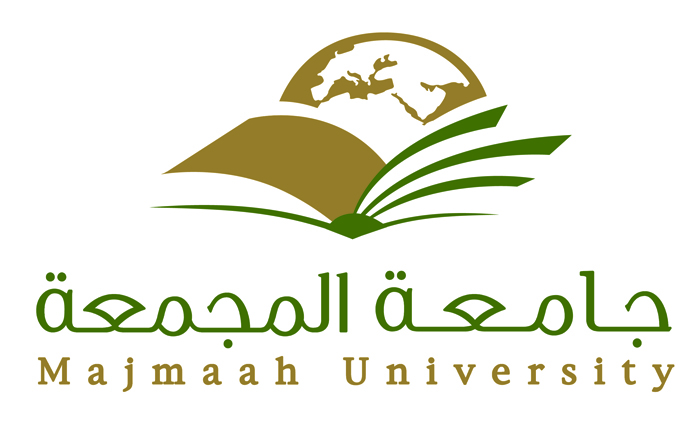 أ             أمانة المجلس العلميالدليل التعريفي للمجلس العلمي 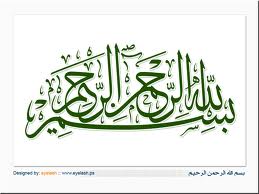 كلمة الأستاذ الدكتور محمد بن عبدالله الشايع وكيل الجامعة للدراسات العليا والبحث العلمي ورئيس المجلس العلمي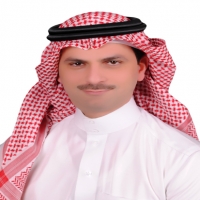 تمثل وكالة الجامعة للدراسات العليا والبحث العلمي أحد صروح الجامعة وواحدة من قواعد انطلاقها لتصبح مؤسسة تعليمية رائدة عالمياً, وذلك في إطار سعيها الجاد للبحث عن التميز بين الجامعات السعودية والعالمية. وإلى إقامة علاقات شراكة وتبادل معرفي مع الجامعات والمعاهد  محلياً وعالمياً, وتفعيل نقل التقنية من الجامعة إلى المجتمع. والاهتمام بالبحث العلمي والدراسات العليا سمة من السمات اللازمة لأي مجتمع يسعى إلى تحقيق نهضة علمية وأكاديمية وثقافية.   ومن ثم تعمل الوكالة على تحقيق قفزة نوعية على المستويين الإقليمي والدولي , وتفعيل دورها في تحويل المملكة إلى مجتمع للمعرفة, وتحقيق التنمية المستدامة, وتعزيز شراكة المجتمع عبر مجموعة من البرامج الطموحة متسقة مع توجهات المملكة نحو بناء منظومة فاعلة للعلوم وتعزيز المنظومة الوطنية للبحث العلمي. وختاماً إذا كان تقدم المجتمعات والأمم صار يقاس بمقدار اهتمام تلك المجتمعات بالبحث العلمي وما توفره له من طاقات وموارد وإمكانات مادية وأكاديمية, فإننا نتطلع إلى دور ريادي قائد لجامعة المجمعة. كلمة  الدكتور  بندر بن عبدالعزيز الحصان  أمين المجلس العلمي الحمد لله رب العالمين والصلاة والسلام على أشرف الأنبياء والمرسلين نبينا محمد وعلى آله وصحبه أجمعين 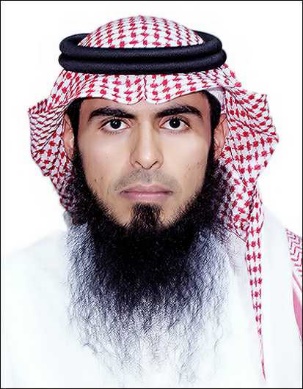 المجلس العلمي هو ركن الزاوية المحرك للجامعة، حيث يضم نخبة من الأعضاء ممثلي الكليات الذين يطبقون أجود معايير اللوائح والأنظمة الخاصة بالمجلس العلمي بكل شفافية ومساواة بين الجميع. ولا يقتصر دور المجلس العلمي على تطبيق اللوائح فحسب، بل يسعى إلى مراجعتها وتطويرها للوصول لأفضل الممارسات التي تسهم في تحقيق رؤية الجامعة.فيسعى المجلس العلمي لتحقيق كافة الخدمات الخاصة بأعضاء هيئة التدريس من تعيين وترقية واتصال وتفرغ علمي متمسكاً بمبدأ الجودة في الأداء وسرعة الإنجاز في ظل السياسات العلمية العامة لتسهم في تحقيق الجامعة للريادة والتميز.وإني وفريق العمل في أمانة المجلس العلمي نسعى لتذليل جميع العقبات لنجعل الطلبات المقدمة تسير بسهولة ويسر، فقد سعينا على أتمتة جميع الخدمات التي تقدم في المجلس العلمي. ويسعدني وفريق العمل في أمانة المجلس العلمي استقبال ملاحظاتكم ومقترحاتكم لتطوير العمل.مع أطيب تحيةأمين المجلس العلميد. بندر بن عبدالعزيز الحصان نبذة عن المجلس العلمي: يشكل المجلس العلمي أهمية كبيرة في الجامعة؛ لأن مهامه متعددة وحيوية، تسهم بشكل ما في تحقيق رسالة الجامعة وأهدافها، وأبرز مهامه: التوصية بتعيين أعضاء هيئة التدريس بعد تقويم شهاداتهم، والبتّ في الترقيات، ووضع قواعد تحفيز الباحثين على الإبداع والابتكار، واقتراح إنشاء مراكز البحث العلمي والتنسيق بين المراكز الموجودة، والتوصية بإنشاء الجمعيات العلمية.   وقد شُكّل المجلس العلمي في الجامعة برئاسة سعادة وكيل الجامعة للدراسات العليا والبحث العلمي وعضوية ستة من أعضاء هيئة التدريس في 1431/4/1هـ ، وعقد عدة اجتماعات، ناقش فيها العديد من الموضوعات واتخذ عدة قرارات، كان من أبرزها توزيع أعمال المجلس على ثلاث وحدات إدارية: وحدة للتعيينات، وحدة للترقيات، وحدة للنشر والترجمة، كما مارس المجلس صلاحياته في ترقية وتعيين ونقل عدد من أعضاء هيئة التدريس، وتحديد ضوابط حضور أعضاء هيئة التدريس غير السعوديين المؤتمرات والندوات، وتكليف المجلس على إنهاء اللائحة الداخلية للمجلسالرؤية:	تكوين بيئة تنظيمية فاعلة تدعم أداء أعضاء هيئة التدريس بالجامعة بما يحقق رؤية الجامعة ورسالتها.الرسالة:	الإشراف الواعي على الشئون العلمية لأعضاء هيئة التدريس بالجامعة في مجال التعيين والترقية والبحث العلمي.القيم:العدل. الشفافية. التطوير. العمل بروح الفريق.الأهداف:حماية حقوق أعضاء هيئة التدريس ذات العلاقة بأعمال المجلس العلمي. بناء وتطوير اللوائح والأنظمة ذات  العلاقة بأعمال المجلس العلمي .بناء قواعد البيانات ذات العلاقة بأعمال المجلس العلمي.مهام المجلس العلمي:  التوصية بتعيين أعضاء هيئة التدريس بالجامعة.  البت في الترقيات العلمية لأعضاء هيئة التدريس بالجامعة وفق القواعد التي تقرها مجلس التعليم العالي.تشجيع البحث العلمي والتأليف والترجمة والنشر ، ومنها:- وضع قواعد لتشجيع البحوث العلمية. تحديد المكافآت التشجيعية والتقديرية للأعمال العلمية وتحكيمها والأمر بصرفها. نشر البحوث والمؤلفات والرسائل العلمية التي يرى نشرها.التوصية بإصدار الدوريات العلمية. التوصية بإنشاء الجمعيات العلمية والمتاحف والتنسيق فيما بينها.إقرار ما يحال إليها من الكتب الدراسية والرسائل الجامعية التي تحتاج إلى مراجعة.تقويم الشهادات العلمية التي يتقدم بها أعضاء هيئة التدريس السعوديون. النظر فيما يحيله إليه مجلس الجامعة.أعضاء المجلس العلمي :الهيكل الإداري للمجلس العلمي بجامعة المجمعةلجان المجلس العلميلجنة التعييناتمهام لجنة التعييناتالتوصية بالموافقة أو بعدم الموافقة على طلبات التعيين في الجامعة على وظيفة أستاذ مساعد فما فوق. التوصية بالموافقة أو بعدم الموافقة على طلبات انتقال أعضاء هيئة التدريس ومن في حكمهم. ما يسند إلى اللجنة من مهام أخرى.لجنة الترقياتمهام لجنة الترقيات فحص أوراق المتقدم للترقية إلى درجة أستاذ مشارك ودرجة أستاذ والتحقق من استيفاء الشروط والإجراءات النظامية. اختيار محكمين لتقويم بحوث المتقدم للترقية. إرسال البحوث والبيانات إلى المحكمين لتقويمها. النظر في تقارير المحكمين والتقارير الخاصة بنشاط المتقدم للترقية في مجال التدريس وخدمة الجامعة والمجتمع. التوصية بالموافقة أو بعدم الموافقة على الترقية.لجنة النشر العلميمهام لجنة النشر العلمي : اختيار محكمين لتقويم الكتب المقدمة للمجلس. إرسال الكتب للمحكمين لتقويمها. النظر في تقارير المحكمين والتوصية بالموافقة أو بعدم الموافقة على نشر الكتاب. التوصية بالموافقة أو بعدم الموافقة على احتساب الكتاب ضمن الحد الأدنى للإنتاج العلمي للترقية. التأكد من إجراء التعديلات المطلوبة من المحكمين على الكتاب المطلوب نشره.مالعضوصفته1أ .د. محمد بن عبد الله الشايعرئيساً2أ.د. مسلم بن محمد الدوسريعضواً3د. عبدالرحمن بن عبدالله الأطرمعضواً4د. طارق بن سليمان البهلالعضواً5د.محمد بن صالح العبوديعضواً6د. عبدالرحمن بن أحمد السبتعضواً7د. ابراهيم بن عبدالله الحسينانعضواً8د.خالد بن محمد العبدالوهابعضواً9د.راشد بن حمود الثنيانعضواً10د. ثامر بن شليح الحربيعضواً11د. بندر عبدالعزيز اليحيىعضواً12د. عبدالعزيز محمد الكليبيعضواً13د.محمد عبدالله العيدروسعضواً14د.بندر عبدالعزيز الحصانأميناً